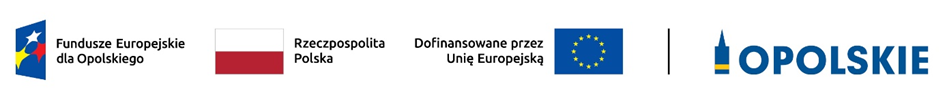 Wykaz zmian do Regulaminu wyboru projektów nr FEOP.02.01-IZ.00-001/23w ramach postępowania konkurencyjnego dla działania 2.1 Poprawa efektywności energetycznej w województwie opolskim, programu regionalnego Fundusze Europejskie dla Opolskiego 2021-2027Opole, październik 2023 r.Opracowanie:Referat Oceny Projektów EFRRDepartament Programowania Funduszy EuropejskichOpole, październik 2023 r.Wykaz zmian do Regulaminu wyboru projektów nr FEOP.02.01-IZ.00-001/23
w ramach postępowania konkurencyjnego dla działania 2.1 Poprawa efektywności energetycznej w województwie opolskim,
programu regionalnego Fundusze Europejskie dla Opolskiego 2021-2027 
przyjęty przez Zarząd Województwa Opolskiego 
uchwała nr 10823/2023 z dnia 30 października 2023 r.Wykaz zmian do Regulaminu wyboru projektów nr FEOP.02.01-IZ.00-001/23
w ramach postępowania konkurencyjnego dla działania 2.1 Poprawa efektywności energetycznej w województwie opolskim,
programu regionalnego Fundusze Europejskie dla Opolskiego 2021-2027 
przyjęty przez Zarząd Województwa Opolskiego 
uchwała nr 10823/2023 z dnia 30 października 2023 r.Wykaz zmian do Regulaminu wyboru projektów nr FEOP.02.01-IZ.00-001/23
w ramach postępowania konkurencyjnego dla działania 2.1 Poprawa efektywności energetycznej w województwie opolskim,
programu regionalnego Fundusze Europejskie dla Opolskiego 2021-2027 
przyjęty przez Zarząd Województwa Opolskiego 
uchwała nr 10823/2023 z dnia 30 października 2023 r.Wykaz zmian do Regulaminu wyboru projektów nr FEOP.02.01-IZ.00-001/23
w ramach postępowania konkurencyjnego dla działania 2.1 Poprawa efektywności energetycznej w województwie opolskim,
programu regionalnego Fundusze Europejskie dla Opolskiego 2021-2027 
przyjęty przez Zarząd Województwa Opolskiego 
uchwała nr 10823/2023 z dnia 30 października 2023 r.Wykaz zmian do Regulaminu wyboru projektów nr FEOP.02.01-IZ.00-001/23
w ramach postępowania konkurencyjnego dla działania 2.1 Poprawa efektywności energetycznej w województwie opolskim,
programu regionalnego Fundusze Europejskie dla Opolskiego 2021-2027 
przyjęty przez Zarząd Województwa Opolskiego 
uchwała nr 10823/2023 z dnia 30 października 2023 r.Rodzaj dokumentuLokalizacja w dokumencieTreść przed zmianąTreść po zmianieUzasadnienie dokonywanej zmianyZałącznik nr 8 do Regulaminu wyboru projektówTyp projektu, str. 30Budowa pilotażowych pasywnych obiektów użyteczności publicznejBudowa pasywnych obiektów użyteczności publicznej, o zapotrzebowaniu na ciepło EPh+W nie więcej niż 15 kWh/m2/rok.Autopoprawka w celu ujednolicenia zapisów SZOPZałącznik nr 8 do Regulaminu wyboru projektówDefinicja kryterium nr 4 Dotacyjna forma wsparcia,str. 31Wsparcie w formie dotacji dla przedsięwzięć dotyczących kompleksowej modernizacji energetycznej obiektów użyteczności publicznej dotyczy projektów spełniających łącznie następujące warunki:Wsparcie w formie dotacji dla przedsięwzięć dotyczących kompleksowej modernizacji energetycznej obiektów użyteczności publicznej dotyczy projektów spełniających łącznie następujące warunki:1. przyjęcie przez region POP zgodnego z art. 23 dyrektywy 2008/50/WE oraz egzekwowanie zapisów uchwał antysmogowej i niewprowadzania do tych aktów zmian niekorzystnych z punktu widzenia ochrony powietrza, w szczególności zmian polegających na łagodzeniu ograniczeń i zakazów w zakresie eksploatacji instalacji lub odroczeniu terminu wejścia w życie tych ograniczeń i zakazów,2. wskaźnik dochodów podatkowych JST (wskaźnik Gg dla inwestycji realizowanych przez gminy, Pp dla inwestycji realizowanych przez powiaty), który powinien być niższy od średnich wartości na poziomie województwa. Obowiązujące wartości dochodów podatkowych dla jst zostaną określone w Regulaminie wyboru projektów.Kryterium weryfikowane na podstawie zapisów wniosku o dofinansowanie i załączników i/lub wyjaśnień udzielonych przez Wnioskodawcę.Wsparcie w formie dotacji dla przedsięwzięć dotyczących budowy pilotażowych pasywnych obiektów użyteczności publicznej dotyczy projektów spełniających łącznie następujące warunki:1. przyjęcie przez region POP zgodnego z art. 23 dyrektywy 2008/50/WE oraz egzekwowanie zapisów uchwał antysmogowej i niewprowadzania do tych aktów zmian niekorzystnych z punktu widzenia ochrony powietrza, w szczególności zmian polegających na łagodzeniu ograniczeń i zakazów w zakresie eksploatacji instalacji lub odroczeniu terminu wejścia w życie tych ograniczeń i zakazów,2. wskaźnik dochodów podatkowych JST (wskaźnik Gg dla inwestycji realizowanych przez gminy, Pp dla inwestycji realizowanych przez powiaty), który powinien być niższy od średnich wartości na poziomie województwa. Obowiązujące wartości dochodów podatkowych dla jst zostaną określone w Regulaminie wyboru projektów.Kryterium weryfikowane na podstawie zapisów wniosku o dofinansowanie i załączników i/lub wyjaśnień udzielonych przez Wnioskodawcę.Autopoprawka wniesiona przez Komitet Monitorujący FEO 2021-2027